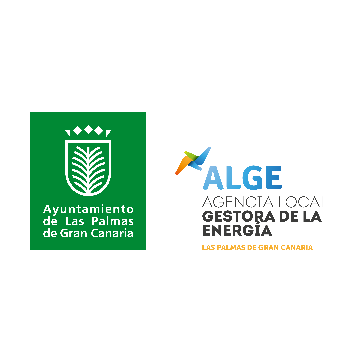 RETRIBUCIONES VICEPRESIDENTEAgencia Local Gestora de La Energía de Las Palmas de Gran Canaria
C/ Farmacéutico Francisco Arencibia Cabrera, nº 30
35015 – Las Palmas de Gran Canariacontacto@energia.laspalmasgc.es - www.energia.laspalmasgc.esAÑOIMPORTE201966.000€